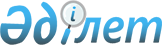 Солтүстік Қазақстан облысы Ғабит Мүсірепов атындағы аудан мәслихатының 2018 жылғы 5 ақпандағы № 19-3 "Жер салығының базалық салық мөлшерлемелерін түзету туралы" шешіміне өзгерістер енгізу туралыСолтүстік Қазақстан облысы Ғабит Мүсірепов атындағы ауданы мәслихатының 2022 жылғы 5 қаңтардағы № 14-34 шешімі. Қазақстан Республикасының Әділет министрлігінде 2022 жылғы 13 қаңтарда № 26465 болып тіркелді
      Солтүстік Қазақстан облысы Ғабит Мүсірепов атындағы ауданының мәслихаты ШЕШТІ:
      1. Солтүстік Қазақстан облысы Ғабит Мүсірепов атындағы ауданы мәслихатының "Жер салығының базалық салық мөлшерлемелерін түзету туралы" 2018 жылғы 5 ақпандағы № 19-3 шешіміне (Нормативтік құқықтық актілерді мемлекеттік тіркеу тізілімінде № 4575 болып тіркелді) келесі өзгерістер енгізілсін:
      көрсетілген шешімнің кіріспесі жаңа редакцияда жазылсын: 
      "Қазақстан Республикасының "Салық және бюджетке төленетін басқа да міндетті төлемдер туралы (Салық Кодексі)" Кодексінің (бұдан әрі - Кодекс) 510-бабының 1-тармағына сәйкес Солтүстік Қазақстан облысы Ғабит Мүсірепов атындағы ауданының мәслихаты ШЕШТІ:";
      көрсетілген шешімнің 1-тармағы алынып тасталсын.
      2. Осы шешім ресми жариялауға жатады және 2022 жылғы 1 қаңтардан бастап қолданысқа енгізіледі.
					© 2012. Қазақстан Республикасы Әділет министрлігінің «Қазақстан Республикасының Заңнама және құқықтық ақпарат институты» ШЖҚ РМК
				
      Солтүстік Қазақстан облысы Ғабит Мүсіреповатындағы ауданы мәслихатының хатшысы 

Е. Адильбеков
